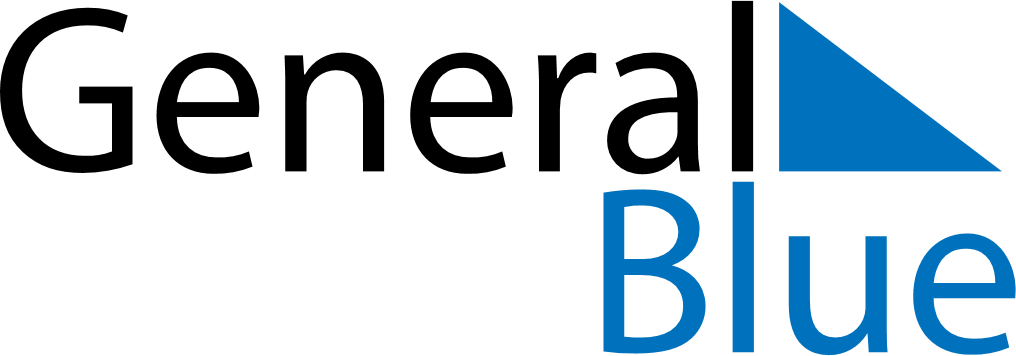 Quarter 2 of 2022 MozambiqueQuarter 2 of 2022 MozambiqueQuarter 2 of 2022 MozambiqueQuarter 2 of 2022 MozambiqueQuarter 2 of 2022 MozambiqueQuarter 2 of 2022 MozambiqueQuarter 2 of 2022 MozambiqueApril 2022April 2022April 2022April 2022April 2022April 2022April 2022April 2022April 2022SUNMONMONTUEWEDTHUFRISAT1234456789101111121314151617181819202122232425252627282930May 2022May 2022May 2022May 2022May 2022May 2022May 2022May 2022May 2022SUNMONMONTUEWEDTHUFRISAT1223456789910111213141516161718192021222323242526272829303031June 2022June 2022June 2022June 2022June 2022June 2022June 2022June 2022June 2022SUNMONMONTUEWEDTHUFRISAT1234566789101112131314151617181920202122232425262727282930Apr 7: Women’s DayMay 1: Workers’ Day
May 1: Mother’s DayMay 2: Public HolidayJun 25: Independence Day